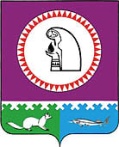 О внесении изменений и дополнений в постановление администрации сельского поселения Карымкарыот 19.11.2012 г. № 142-пВ связи с кадровыми изменениями в администрации сельского поселения Карымкары:Внести следующие изменения в постановление администрации сельского поселения Карымкары от 19.11.2012 года № 142-п «Об утверждении положения о жилищной комиссии при администрации сельского поселения Карымкары»:Пункт 1.6. приложения к постановлению изложить в следующей редакции:           «1.6. Комиссию возглавляет председатель - глава сельского поселения                Карымкары.»;Пункт 1.9. приложения к постановлению изложить в следующей редакции: «1.9. Обязанности по организации работы Комиссии возлагаются на главу         сельского поселения Карымкары.»;Приложение 2 к постановлению изложить в новой редакции, согласно               приложению. Постановление главы сельского поселения Карымкары от 05.11.2013 г. № 104-п  «О внесении изменений в постановление главы сельского поселения Карымкары от 19.11.2012 г. № 142-п» считать утратившим силу.Обнародовать постановление путем размещения на официальном сайте сельского        поселения Карымкары.4.   Постановление вступает в силу с момента подписания.5.   Контроль за выполнением постановления оставляю за собой.Глава сельского поселения Карымкары   					        М.А. КлимовСогласовано:Заместитель главы администрациисельского поселения Карымкары                                                                  Л.А. БаклыковаГлавный специалист по общим и юридическим вопросамадминистрации сельского поселения Карымкары                                      Н.А. ФарносоваОзнакомлены:___________________ Мудрецова Н.А.___________________ Перечнева Л.Г.___________________ Ждан Е.С.___________________ Ичёткина Н.В.___________________ Кондратьева Л.А.	_________________Коротков А.А.Подготовил:Баклыкова Л.А.тел. 2-33-26Приложение  1 к постановлению Администрациисельского поселения Карымкарыот 17.03.2016  № 36-пСостав
жилищной комиссии при Администрации сельского поселения Карымкары Климов М.А.	глава сельского поселения Карымкары, председатель комиссии;Мудрецова Н.А.	специалист по управлению муниципальной собственностью, секретарь комиссии.Члены комиссии:Фарносова Н.А.                 специалист по общим и юридическим вопросамПеречнева Л.Г.		комендант МП ЖКХ МО сельское поселение Карымкары (по согласованию);Ждан Е.С.		           специалист по социальной работе (участковой) БУ ХМАО-                                                            Югры «Комплексный центр социального обслуживания                                                населения   «Доброта»;Ичёткина Н.В.		депутат Совета поселения;Кондратьева Л.А.	            председатель Совета ветеранов войны и труда;Коротков А.А.	неработающий пенсионер. АДМИНИСТРАЦИЯ СЕЛЬСКОГО ПОСЕЛЕНИЯ КАРЫМКАРЫОктябрьского районаХанты-Мансийского автономного округа - ЮгрыПОСТАНОВЛЕНИЕАДМИНИСТРАЦИЯ СЕЛЬСКОГО ПОСЕЛЕНИЯ КАРЫМКАРЫОктябрьского районаХанты-Мансийского автономного округа - ЮгрыПОСТАНОВЛЕНИЕАДМИНИСТРАЦИЯ СЕЛЬСКОГО ПОСЕЛЕНИЯ КАРЫМКАРЫОктябрьского районаХанты-Мансийского автономного округа - ЮгрыПОСТАНОВЛЕНИЕАДМИНИСТРАЦИЯ СЕЛЬСКОГО ПОСЕЛЕНИЯ КАРЫМКАРЫОктябрьского районаХанты-Мансийского автономного округа - ЮгрыПОСТАНОВЛЕНИЕАДМИНИСТРАЦИЯ СЕЛЬСКОГО ПОСЕЛЕНИЯ КАРЫМКАРЫОктябрьского районаХанты-Мансийского автономного округа - ЮгрыПОСТАНОВЛЕНИЕАДМИНИСТРАЦИЯ СЕЛЬСКОГО ПОСЕЛЕНИЯ КАРЫМКАРЫОктябрьского районаХанты-Мансийского автономного округа - ЮгрыПОСТАНОВЛЕНИЕАДМИНИСТРАЦИЯ СЕЛЬСКОГО ПОСЕЛЕНИЯ КАРЫМКАРЫОктябрьского районаХанты-Мансийского автономного округа - ЮгрыПОСТАНОВЛЕНИЕАДМИНИСТРАЦИЯ СЕЛЬСКОГО ПОСЕЛЕНИЯ КАРЫМКАРЫОктябрьского районаХанты-Мансийского автономного округа - ЮгрыПОСТАНОВЛЕНИЕАДМИНИСТРАЦИЯ СЕЛЬСКОГО ПОСЕЛЕНИЯ КАРЫМКАРЫОктябрьского районаХанты-Мансийского автономного округа - ЮгрыПОСТАНОВЛЕНИЕАДМИНИСТРАЦИЯ СЕЛЬСКОГО ПОСЕЛЕНИЯ КАРЫМКАРЫОктябрьского районаХанты-Мансийского автономного округа - ЮгрыПОСТАНОВЛЕНИЕ«17»марта2016 г.№36-пп. Карымкарып. Карымкарып. Карымкарып. Карымкарып. Карымкарып. Карымкарып. Карымкарып. Карымкарып. Карымкарып. Карымкары